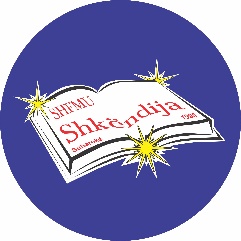 PLANI  JAVOR SHFMU “Shkëndija” SuharekëLËNDA: Gjuhë angleze											Muaji: ShtatorSHKALLA:  3		        					KLASA: VII						     JAVA: IIMësimdhënësi:				    			Dorëzoi me:						Pranoi:Skender Gashi			            	    		_____________________			        	________________Lënda mësimoreNjësitë mësimoreRezultatet e të nxënit të lëndësKoha e nevojshme  Metodologjia  e mesimdhëniesMetodologjia  e vlerësimitBurimetGjuhë anglezeWelcome1. b She’s got blond hair (p. 6)Produces short texts of description of a person’s lifestyle using appropriate vocabulary and structures;1Bashkëbiseduese, demonstruese, audiovizuele, ndërvepruese, etj. Prezentim, INSERT, pesëvargëshiVlerësim me gojë.Live Beat 2Workbook, Teacher’s Book, materiale kopjuese, CD, interneti, etj.Gjuhë angleze2. Workbook-Welcome a & b (p. 4, 5)Works independently performing different tasks and activities under supervision of the teacher. 1Punë e drejtuarVlerësimi me gojë.Live Beat 2Workbook, Teacher’s Book, materiale kopjuese, CD, interneti, etj.